Math 3	4.3 Solving Polynomials	Unit 4SWBAT solve polynomials for their real and imaginary solutions.Example 1:  You are given an expression for the volume of the rectangular prism.  Find the expression for the missing value.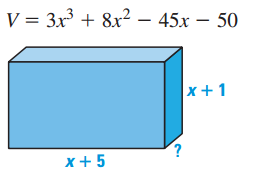 Example 2:  Consider the polynomial .  Find the value of k so that x + 1 is a factor of P.  Then, find the other two factors of P for the value of k. Finding Solutions based on a Polynomial’s DegreeMultiplicity: How often a certain root is part of the factoring.Example 3:  Expand each of the following, and find the roots.  Then, state each factor’s multiplicity.f(x) = (x – 5)3(x + 7)(x – 1)2f(x) = (x – 2)2(x – 4)3Example 4:  What are all the roots of the equation x4 + 2x3 = 13x2 – 10x?Example 5:  What are all the roots of the equation y = x3 – 5x2 + 16x – 80?Example 6:  What are the zeros of f(x) = x4 + x3 – 7x2 – 9x – 18?Example 7:  What are the roots of x5 – x4 – 3x3 + 3x2 – 4x + 4 = 0?Practice!  Complete the following practice problems on your own.Consider the polynomial P(x) = x3 + x2 – 10x – 10.  Is x + 1 one of the factors of P?  Explain.The graph shown has x-intercepts at , -1, and .  Could this be the graph ofP(x) = x3 + x2 – 10x – 10?  Explain how you know.Given that x + 1 and x – 1 are factors of P(x) = x4 + 2x3 – 49x2 – 2x + 48, write P in factored form.Degree# of RootsPossible Combinations11223344